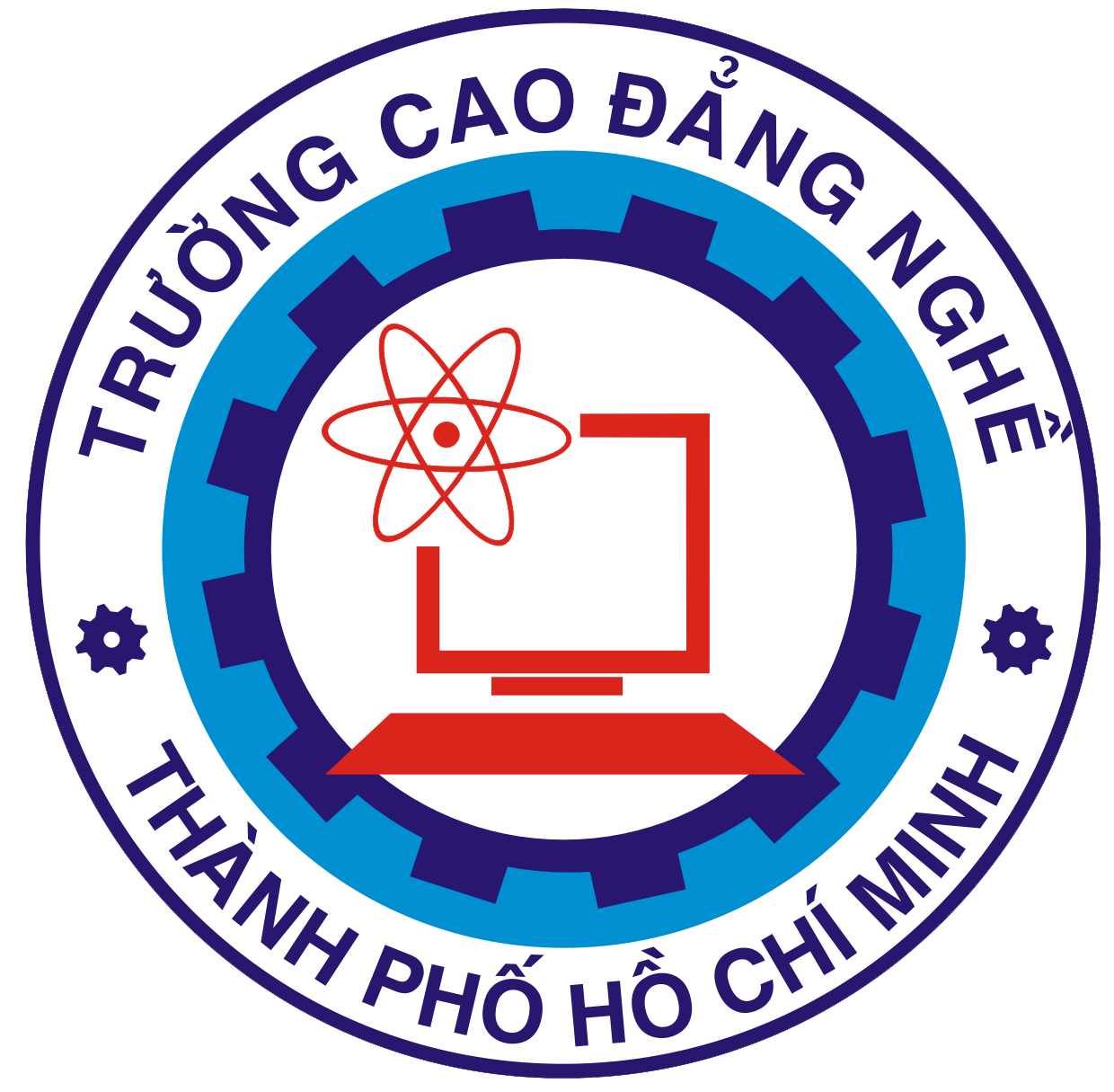 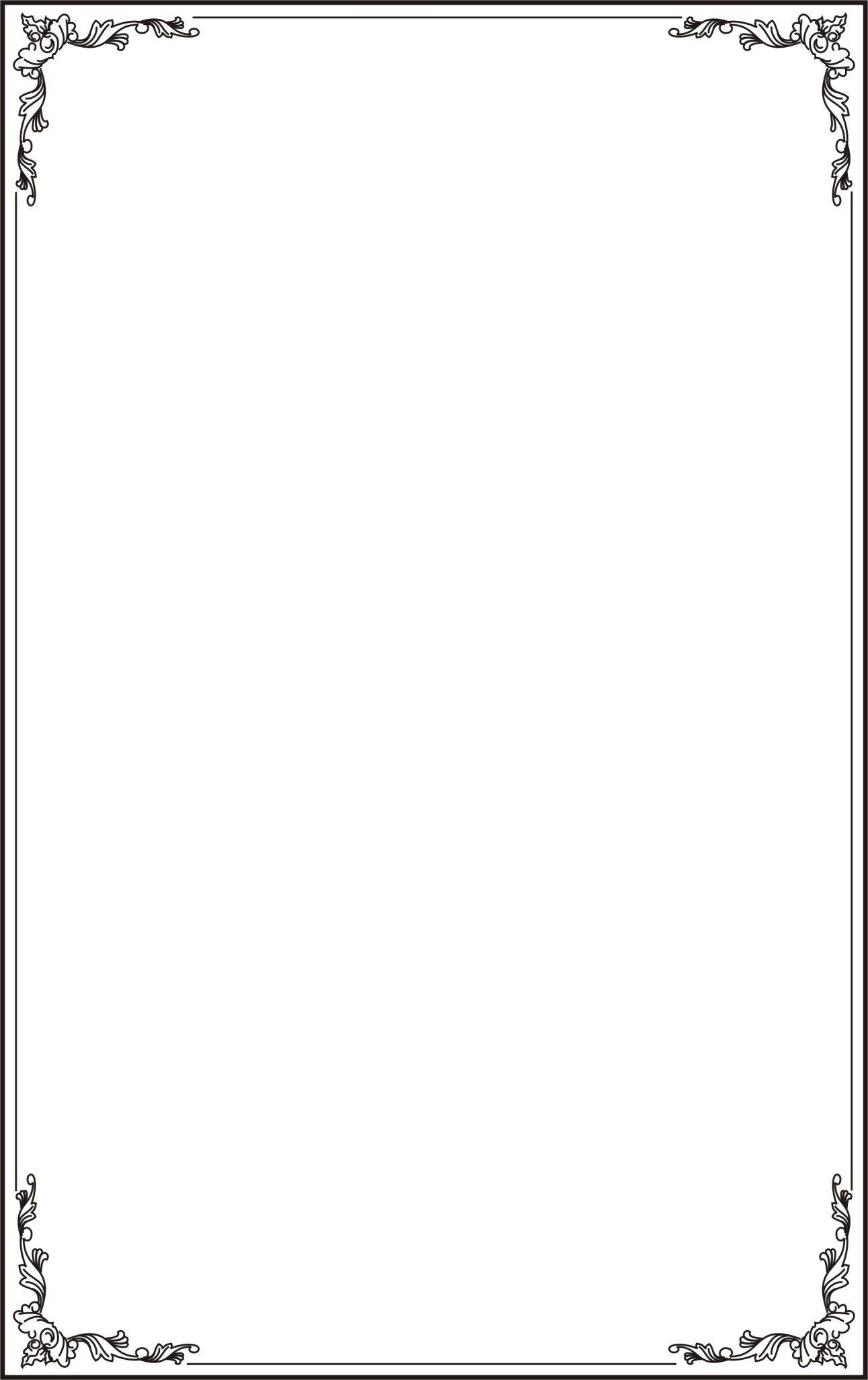 TÊN BÀI: ..................................................................................................................MỤC TIÊU CỦA BÀI HỌC:Sau khi học xong bài này người học có khả năng: - Kiến thức:..............................................................................................................- Kỹ năng:................................................................................................................- Năng lực tự chủ và trách nhiệm:...........................................................................ĐỒ DÙNG VÀ THIẾT BỊ DẠY HỌC: ..................................................................HÌNH THỨC TỔ CHỨC DẠY HỌC: ....................................................................I. ỔN ĐỊNH LỚP                                                           Thời gian:............... (phút)II. THỰC HIỆN BÀI HỌCIII. RÚT KINH NGHIỆM TỔ CHỨC THỰC HIỆN 1. Nội dung: 	2. Hình thức tổ chức dạy học:	3. Phương pháp dạy học:	4. Phương tiện và thời gian:	GIÁO ÁN SỐ:.........................Thời gian thực hiện:............................................Tên bài học trước:...............................................Thực hiện từ ngày.............. đến ngày ................TTNội dungHoạt động dạy họcHoạt động dạy họcThời gian(phút)TTNội dungHoạt động của giảng viên/giáo viênHoạt động của học sinh sinh viênThời gian(phút)ADẫn nhậpGiới thiệu tổng quan về bài học. Ví dụ: Lịch sử, vị trí, vai trò, câu chuyện, hình ảnh...liên quan đến bài học1Kiến thức cũ2Tình huống(khi nào thì người hành nghề thực hiện kỹ năng)3Tầm quan trọng của kỹ năngBGiới thiệu chủ đềGiới thiệu về tên bài, mục tiêu, nội dung của bài gồm ..........tiểu kỹ năng như sau:- Tiểu kỹ năng 1: .......................- Tiểu kỹ năng 2: .......................- Tiểu kỹ năng n:......................CGiải quyết vấn đề1Tiểu kỹ năng 11.1Lý thuyết liên quan: (chỉ dạy những kiến thức lý thuyết liên quan đến Tiểu kỹ năng 1)1.2Trình tự thực hiện:(hướng dẫn ban đầu thực hiện Tiểu kỹ năng1)1.2.1Chuẩn bị (hoặc điều kiện thực hiện)1.2.2Các bước thực hiện1.2.3Một số lưu ý (những sai lầm hay sai hỏng thường gặp, nguyên nhân, cách xử lý hay phòng tránh/xử lý)1.2.4Giao nhiệm vụ, phân công vị trí luyện tập1.3Thực hành: (hướng dẫn thường xuyên thực hiện Tiểu kỹ năng 1)- Tổ chức cho HS luyện tập (theo nhiệm vụ được phân công) - Giúp đỡ HS yếu- Thu nhận những thông tin về quá trình luyện tập của HS (ghi chép cả những kết quả đã đạt được và những hạn chế, tồn tại để làm cơ sở cho tiểu kết và kết thúc vấn đề)* Tiểu kết 2Tiểu kỹ năng 2:(các phần tương tự thực hiện tiểu kỹ năng 1)nTiểu kỹ năng n:(các phần tương tự thực hiện tiểu kỹ năng 1)DKết thúc vấn đề1- Củng cố kiến thức: (nhấn mạnh các kiến thức lý thuyết liên quan cần lưu ý)2Củng cố kỹ năng: (củng cố các kỹ năng cần lưu ý; các sai hỏng thường gặp và cách khắc phục...)3Nhận xét kết quả học tập: (đánh giá về ý thức và kết quả học tập)4Hướng dẫn chuẩn bị cho buổi học sau: (về kiến thức, về vật tư, dụng cụ...)EHướng dẫn tự học- Hướng dẫn các tài liệu liên quan đến nội dung của bài học để học sinh tham khảo.- Hướng dẫn tự rèn luyện.TRƯỞNG KHOA/TỔ MÔN(ký, ghi rõ họ tên)Thành phố Hồ Chí Minh, ngày....tháng ....năm ........GIÁO VIÊN/GIẢNG VIÊN(ký, ghi rõ họ tên)